Trips all around the world by Gabi Hlevner                     From the age of five me and my parents used to fly abroad. The places I have visited over the years: Greece (Athens, Rhodes, Santorini, and Crete) , Turkey, France, Holland , Belgium, Bulgaria (4 times), Poland, Germany, Hungary (Budapest), Czech Republic (Prague) and England( London).                       When I grew up I began collecting crystal balls as a souvenir from every country I visited. Because I started to collect the souvenirs at a relatively late age, there are a few missing countries in the collection, but I hope that in the future I will return to those countries and many others and will complete my collection with hope from all over the world.                       Traveling around the world has always been a dream for me, the experiences accumulated during the trip and the memories will stay with me forever. The different cultures, customs, traditional food of each country and the cities that are unique to it are the unique things that distinguish each journey and voyage in each of these countries.                                 A main part of my trips around the world are people who share this experience with me. Usually I would go with my father and mother and in recent years my grandmother and I used to add another trip just to spend as much time as possible together.                          As a little girl to experience the world through the trips was a memento that I will never forget and I hope to pass this tradition to my children and continue this tradition  with my family.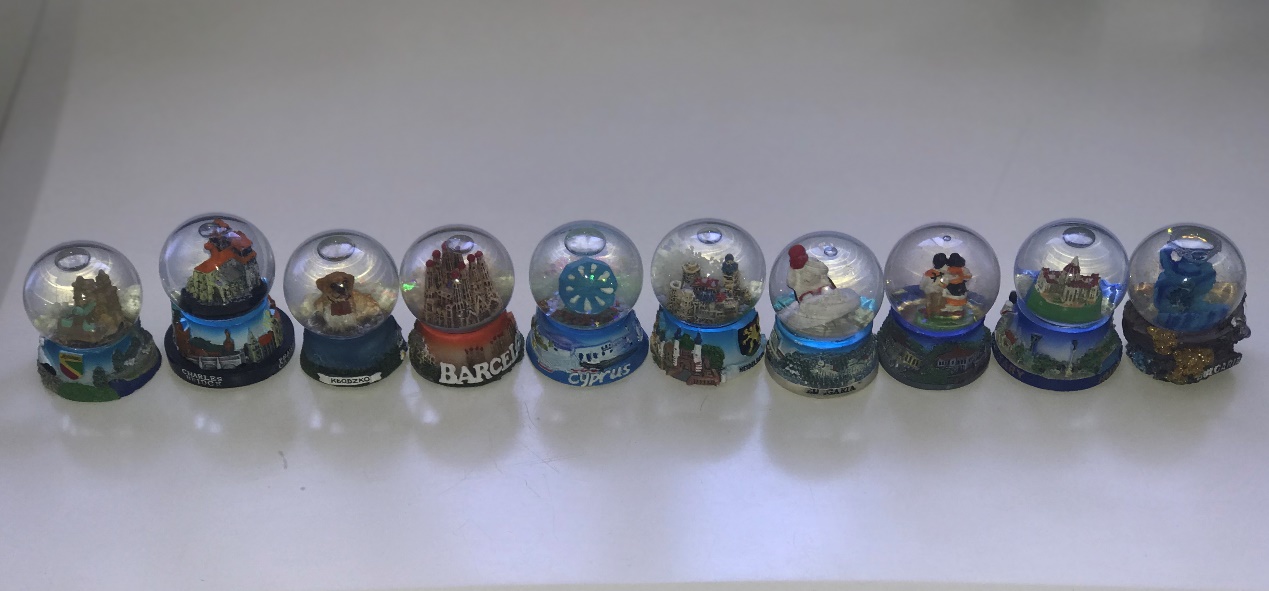 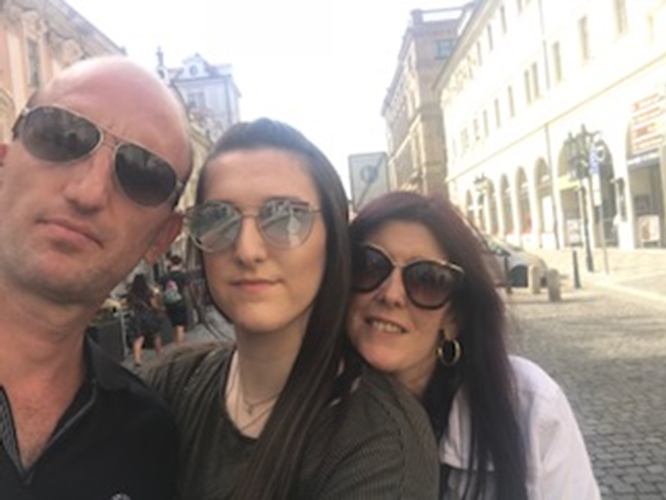 